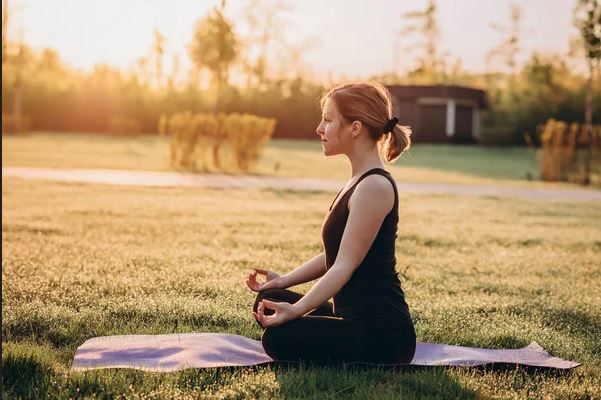 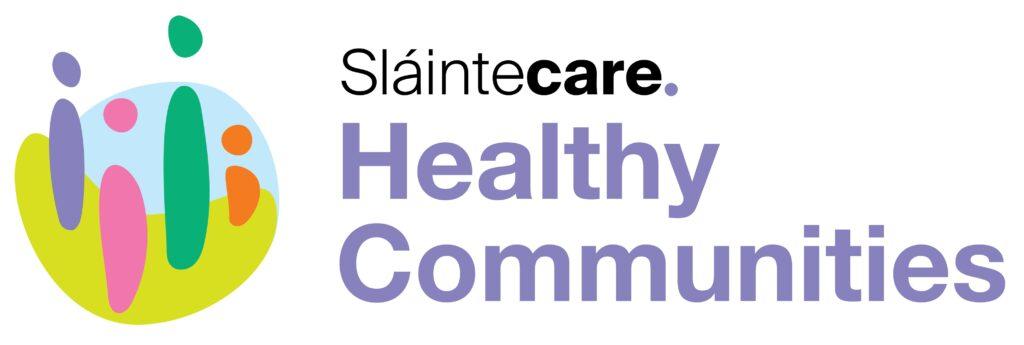 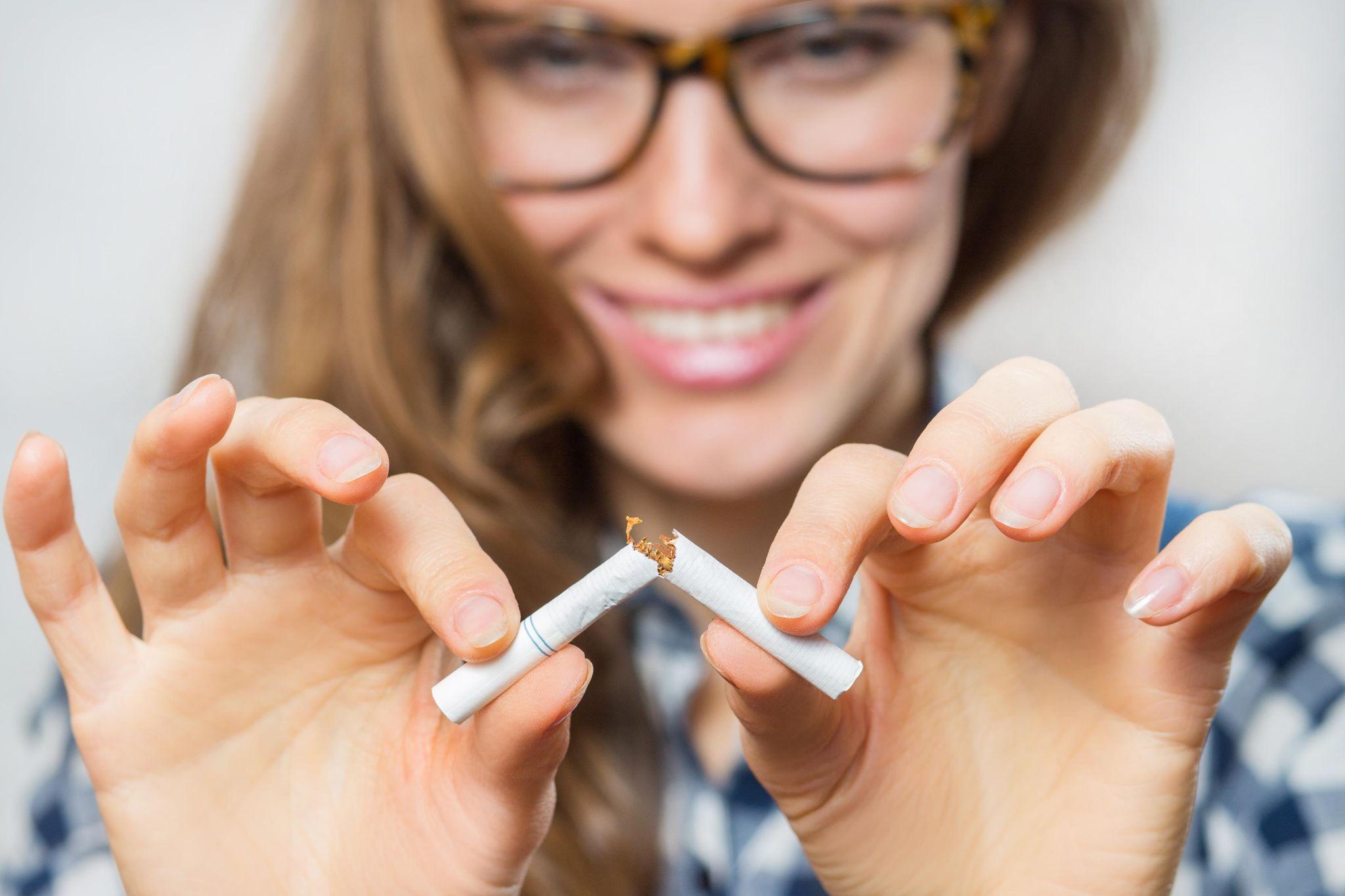 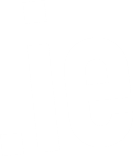 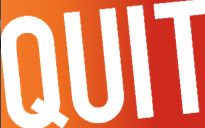 Get the support you need to quit for good. We Can Quit is a free group programme for people who want support to quit smoking.The programme runs for 7 to 12 weeks and offers you free stop smoking medication, a weekly stop smoking group, and 1-1 support. You get support to quit from a local facilitator, people in your group and a local pharmacist.You are 5 times more likely to quit for good if you:commit to quit for 28 daysget support to change your behaviouruse stop smoking medicinesWe Can Quit is offered by the HSE in partnership with Clonmel CRC.Location: Clonmel Community Resource Centre, Kickham Street, E91 P2N5Dates: 20th March, 27th March, 3rd April, 10th April, 17th April, 24th April and 1st May Time:  7:00pm to 8:30pm Registration for the programme is now open in Clonmel. For further Details please Contact: Geraldine Moloney (087 1880690)	Contact: Catherine MurphyEmail: Geraldine.Moloney@hse.ie	  		Email: Healthycommunities@clonmelcrc.ie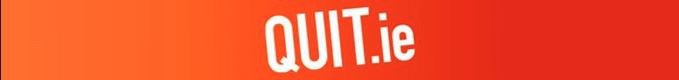 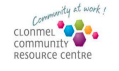 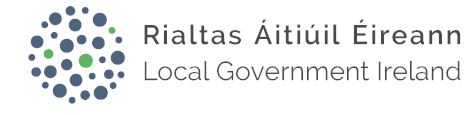 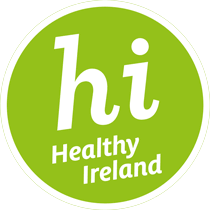 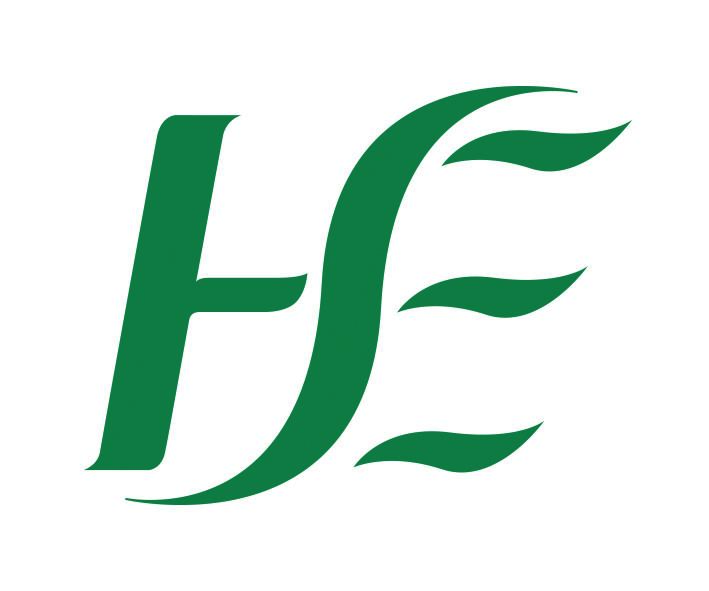 